A complete guide to swallowing problems after strokeSwallowing problems are very common after a stroke. If your swallowing has been affected, this guide can help you understand what you need to do. It explains why swallowing problems happen after a stroke and what you can do to improve them. It also tells you how speech and language therapists and dietitians can support you. It’s aimed at people who have had a stroke but there is information for family and friends as well.We have information on all aspects of stroke. If you have a question that is not answered in this guide, visit stroke.org.uk or call our Stroke Helpline on 0303 3033 100.Why can’t I swallow?Swallowing is a complicated task that needs your brain to coordinate many different muscles. If your stroke damages the parts of your brain that do this, then this will affect your ability to swallow. Swallowing problems are also known as dysphagia.Other effects of stroke can make eating, drinking and swallowing difficult too. If your arm or hand has been affected by your stroke, you may not be able to use a spoon or a cup properly. This can affect the way you swallow. If your face or lip muscles are affected, this can make you dribble. If your balance has been affected, you may not be able to sit up straight, which can make swallowing more difficult. If you’re drowsy or not able to concentrate very well, then you may not swallow your food in the right way.There are several stages to swallowing. A stroke can affect any one of these stages.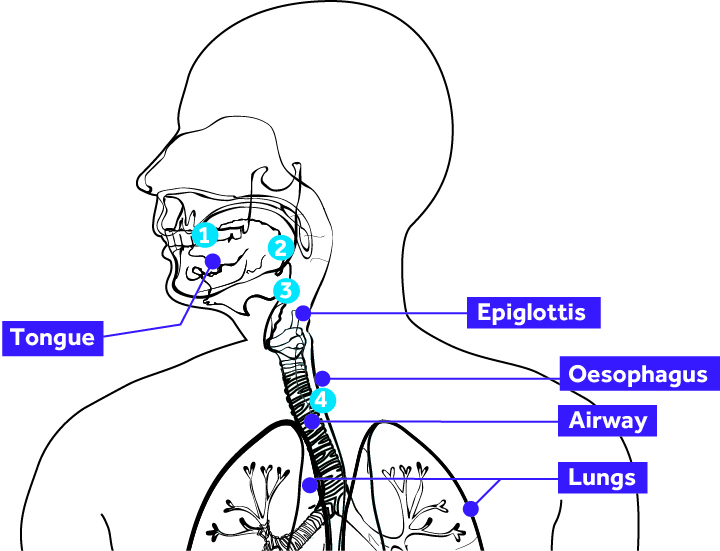 The four stages of swallowing:You see and smell food and put it in your mouth. You then prepare it for swallowing by chewing and moving it around your mouth. Your tongue moves the food or drink to the back of your mouth.The food or drink moves through your throat to your food pipe (oesophagus), which carries food to your stomach. At the point of swallowing, a flap in your throat (the epiglottis) moves to close over and protect your airway. This stops any food from going into your lungs.The muscles in your oesophagus squeeze in waves from top to bottom, moving the food down into your stomach.Can swallowing problems make you unwell?If you can’t swallow correctly then food and drink may be getting into your airway and lungs. This is called aspiration. If this happens it can lead to infections and pneumonia, which can be very serious. So it’s extremely important that any change to your swallowing is spotted early, to avoid this happening.Aspiration isn’t always noticeable. Some people seem to swallow well, but food or drink may still be getting into their lungs. This is called silent aspiration. So you’ll need an assessment with a trained professional to confirm whether you are swallowing safely.Signs of swallowing problemsEveryone who has a stroke should be checked to see if they can swallow safely. This should happen within the first few hours of being in hospital. However, problems aren’t always obvious, so it’s good to know what to look out for.These are some signs of swallowing problems:coughing or choking when you’re eating or drinkingbringing food back up, sometimes through your nosefood or drink going down the wrong wayfeeling that food is stuck in your throatnot being able to keep food or drink in your mouthstill having food or drink left in your mouth after you’ve swallowednot being able to chew food properlya croaky or ‘wet’ sounding voicedribblingtaking a long time to swallow or finish a mealhaving to swallow a lot to clear your throat, or loudly clearing your throatbeing short of breath when you’re swallowing.Will my swallowing get better?Swallowing problems can get better and most people are able to swallow safely again within the first few weeks. A small number of people have problems that last longer than this. Only a very small number of people are left with lasting difficulties.Even if you are left with permanent difficulties, they don’t have to stop you from doing what you want to do. Most people find that they’re still able to live full lives despite them. But it may take some time to adjust to the changes that you need to make.Are there treatments that can help?If you have problems with swallowing you should be referred to a speech and language therapist, who will work with you to try to improve it.Your speech and language therapist will complete an assessment with you, to work out exactly what’s going on. Once they know this, they’ll be able to talk to you and your family about the best ways to treat or manage your swallowing difficulties.It’s important that you don’t eat or drink anything until your swallowing has been checked. Your doctor or nurses may refer to you being ‘nil by mouth’ until you’ve had an assessment – this is when you’re told not to eat or drink anything.To begin with, the most important thing will be making sure that you can swallow safely. If you’re not swallowing safely, it could cause infections or mean that you’re not getting enough food or fluids into your body. Your speech and language therapist will explain the different things you can do.This could include:changing your dietlearning techniques that can help you to swallowusing aids that can help you to eat or drink more easily.As well as these, your speech and language therapist may also get you to practise exercises. Strengthening the muscles in your face, tongue, lips and mouth may help you to swallow better.Changing your dietIf you can’t swallow safely, then you’ll probably need to make changes to your diet until you can. With advice from a speech and language therapist, you may need to make certain changes.Thicken your drinksWater and other thin liquids are the hardest things to swallow because they’re difficult to control. However, there are powders you can add to make them thicker and easier to swallow. There are lots of different powders, which can thicken drinks to different consistencies, depending on what you need.Eat soft or pureed foodSolid food needs to be chewed to make it easier to swallow, and reduce the risk of inhaling small particles of food (aspiration). So if you’re having problems, you may need to stick to soft food (like mashed potato), which doesn’t need much chewing. Or you may need to have pureed food to begin with, which is very smooth and doesn’t need to be chewed at all.Change the temperatureHot foods and drinks can be difficult to swallow because you can’t hold them in your mouth as long. So your therapist may suggest that you stick to cold foods, or allow hot food to cool down quite a bit before you try to eat it.Change how and when you eatEating small amounts throughout the day, rather than three big meals, for example, may be better for you if you’re finding it hard to concentrate or you get tired very quickly. You may also find small portions are easier to manage, or that eating earlier in the day when you have more energy, works better.Your speech and language therapist will explain to you and your family exactly what foods are safe for you to eat. They’ll also make sure that the rest of your stroke team are clear about what you can and can’t eat, and how you should be eating.You may only have to change your diet for a short time. As you start to recover you’ll probably move on to more solid foods and thinner drinks. You may be able to introduce other foods bit by bit, until you’re back to eating a normal diet again.It’s likely that your stroke team will have a dietitian who can help you with any changes to your diet. They can also help if you have dietary needs because of another condition such as coeliac disease or allergies.Dietitians work with people to make sure that they’re getting the nutrition and fluids that they need. They’ll monitor your weight and how much you’re eating and drinking, to make sure that you stay healthy. If they’re worried that you’re not getting everything you need, they may suggest that you take supplements or try special foods to boost your diet. You may need to add supplements to your food and drinks that can give you extra nutrients and calories. Swallowing assessmentsYou’ll probably have a number of swallowing assessments while you’re in hospital, to monitor how well you’re improving. These assessments will be carried out by your speech and language therapist and can involve different tests. You may have to do all of them or just one or two.Your therapist will usually begin by asking you to swallow a very small amount of water, followed by food and drinks of different consistencies. This lets them see whether you are able to swallow them safely. They may also do a physical examination.A videofluoroscopy involves taking a video X-ray of your mouth and throat while you swallow. This allows your speech and language therapist and radiologist to see the food or fluid you are swallowing. You will sit beside an x-ray machine and be given different foods and drinks to swallow. These will be mixed with a special liquid called barium that will show up on the X-rays. Barium is safe to eat and won’t cause you any harm, although it may make you feel slightly sick and can sometimes make you constipated. It can also make your poo white for a few days.A fibreoptic endoscopic evaluation of swallowing (FEES) uses an endoscope to find out what’s happening when you swallow. An endoscope is a long, thin, flexible tube that has a light and a tiny camera at the end of it. It’s inserted into one of your nostrils and down your throat, so that your therapist can see how well your muscles are working and where the problems may be occurring. If you have just had a stroke or are not able to get up, it can be done at your bedside.Although your therapist will probably do regular assessments with you, don’t be afraid to ask for another if you think you’ve improved. Your therapist may not be able to see you every day, so they may not realise how well you’re progressing.Although swallowing problems often get better within the first few weeks, it can take longer for them to improve. If you’re not able to swallow, you’ll be given fluids through a drip to make sure that you don’t become dehydrated. It’s also important that you get the right nutrition, so your stroke team may also talk to you about being fed by a tube.Tube feedingTube feeding means putting liquid food directly into your digestive system through a tube. This is also known as enteral feeding.There are different types of feeding tubes. The two that are used most often after a stroke are nasogastric (NG) tubes and percutaneous endoscopic gastrostomy (PEG) tubes. NG tubes go through the nose into the stomach. They tend to be temporary and are normally used if you’ll need to be tube fed for less than four weeks. Whereas a PEG tube is inserted into the stomach through a hole in your skin. They tend to be used for longer periods.Your team may suggest that you try an NG tube to begin with, as you can always move to a PEG tube later. But if you don’t think you’re going to be able to cope with an NG tube, you can try a PEG tube straight away.There are advantages and disadvantages to both. You’ll need to talk through both options with your stroke team and family to decide which one is best for you.NG tubeA very thin tube, not much wider than a piece of spaghetti. It goes up your nose, down the back of your throat and into your stomach.AdvantagesEasy to insert.Safer to insert than a PEG tube, as it’s less invasive.Easy to remove.No need for sedation.DisadvantagesCan be uncomfortable when it’s in place.Can fall out easily, so it may need to be replaced regularly.Some people don’t like how it looks.PEG tubeA tube that is inserted directly into your stomach, through your skin.AdvantagesRarely falls out.More comfortable.Can be hidden under your clothes.DisadvantagesMore difficult to replace if it does fall out.You may need to be sedated when it’s inserted, which has risks.The area around the tube can become infected.Tube feeding at homeIf your overall recovery is good, then your stroke team may suggest that you go home, even if you’re still being fed by tube. This can worry some people as they think it can be a lot to cope with.However, most people cope very well with tube feeding at home, even people who live on their own. Once you’ve given it a go, you’ll probably find it’s not as difficult as you thought.Five reasons to consider tube feeding at home:Feeding machines are usually very easy to use.There’s not much that can go wrong and nothing that can put you in danger.You and your family will be shown exactly what to do before you go home.You’ll have support from community nurses once you are home.You can always consider other options later, if you do find it too much.It’s up to your stroke team to make sure that you and your family have all the information, support and equipment you need before you go home. You’re likely to have lots of questions, and the earlier you get the answers, the more confident you’ll feel about going home.So ask your speech and language therapist or dietitian to go through it all with you as soon as they can. We’ve suggested some things to ask them below.Questions to ask before you go homeHow do I use the feeding machine?How do I know if the tube is in place?Will I still be able to eat using my mouth if I want to?What do I do if the tube becomes blocked?Do I have to clean the machine? How do I do it?Are there written instructions I can have?How do I get more food?Who do I contact if I have a question?Who do I contact in an emergency?Some people don’t completely recover and if you’re left with lasting problems, you may have to continue being fed by tube or stay on soft food permanently.Although this can take some getting used to, it doesn’t have to stop you from doing things that you want to do. Over time you’ll adjust to the changes you need to make and, with a little extra planning, still be able to enjoy things like going out and going on holiday.Your dietitian or speech and language therapist will be able to give you any advice you need.What can I do about swallowing problems?Listen to your therapist The most important thing for you to do is to follow the advice that your speech and language therapist gives you. Even though you may think that you’re able to swallow safely, you can’t know for sure.Not being able to eat the things you enjoy is difficult, especially when you’re stuck in hospital, or if you are feeling down. However, avoiding difficult foods, however much you miss them, will help you recover.Ask questionsIt’s important that you understand the instructions and advice you’re given, so ask your speech and language therapist to explain things again if you need them to. Don’t worry if you feel that you’re always asking questions. Your stroke team would much rather you ask than do something that puts yourself at risk. So if you want to eat something but you’re not 100% sure it’s OK, double check. Or if you think your swallowing has improved, ask for another assessment, so that you can be sure.Learn how to swallow safelyAlthough your speech and language therapist will show you, our swallowing dos and don’ts can remind you how to swallow safely.DoCreate time and space for you to concentrate on what you’re doing. So turn off the TV or draw the curtain round your hospital bed.Sit up with a straight back, arms and hands forwards . If you are in a chair, keep your feet flat on the floor.  Take your time.Take small amounts. Cut food up into small pieces, and just take small sips when you drink.Swallow twice after each mouthful, to make sure nothing is left in your mouth.Don’tTry to eat or drink if you’re feeling tired or drowsy.Try to eat or drink lying down.Talk while you’re trying to swallow.Use straws or cups with spouts unless your speech and language therapist has told you it’s safe.Eat foods with a variety of textures, such as soup that has large chunks in it, or cornflakes with milk..Look after your mouth and teethIf you don’t clean your teeth and mouth, then bacteria will build up around them. This can make your mouth sore and lead to infections.It’s even more important if you have swallowing problems, because tiny traces of food and drink are more likely to stay suck to your teeth and gums and in your cheeks. This encourages bacteria and plaque to grow. Plus, we all feel better when we have a clean mouth and fresh breath. Here are some tips to help:Looking after your teeth may be the last thing on your mind, especially in the early stages after your stroke. Ideally you should brush your teeth or clean your dentures after every meal, but this may not be possible. Try to aim for at least twice a day if you can.If you have swallowing problems, ask your nurse or your speech and language therapist to show you the safest way to clean your teeth, tongue and mouth. You can get non-foaming toothpaste, which doesn’t create as much foam in your mouth when you brush. Or you may need to use a special gel to clean your teeth.Make sure you use a toothpaste with high levels of fluoride and that your toothbrush is dry before you start to use it. When you’ve finished brushing, spit out the toothpaste, but don’t rinse your mouth. That way, more fluoride from the toothpaste stays in your mouth and protects your teeth. If you wear dentures, it’s important to clean your mouth and tongue as well as your dentures. You can do this with a soft brush or using some gauze around your finger. Someone in your stroke team can show you the safest way to do this.Avoid sugary drinks and snacks, as these will damage your teeth. If your dietitian advises you to eat sweet foods, clean your teeth carefully after eating. Food supplements can also increase your chance of developing tooth decay, so clean your teeth or rinse your mouth with water after taking them. It’s important to keep your mouth moist. Even if you can’t drink, you may be able to use a saliva spray or special gel to stop your mouth from getting dry. Ask your speech and language therapist.Use lip balm to stop your lips getting dry or cracked.Make sure you know what you need to do before you go home. If you’re still having some problems with swallowing, make sure you have any special equipment or products you need to keep your teeth and mouth clean.See your dentist regularly. They can make sure that your teeth and mouth are healthy and give you any advice you need. You may also need new dentures or have your current ones adapted to help you put them in and take them out. If you can’t get to the dentist yourself, ask whether they can visit you at home.Talk to someone about itSwallowing problems can be especially difficult to cope with at home. A large part of our family and social lives is about eating and drinking, so it can have a big impact when you’re not able to enjoy these things any more. Many stroke survivors feel left out when they’re not able to take part in family mealtimes like they used to. Or you may not look forward to meals out, because you’re embarrassed to eat in front of other people or feel awkward if you’re not eating with everyone else. These feelings can take their toll. So make sure you talk to someone about them. Support groups can be helpful, because you can talk about your problems with people who are going through the same thing. But they’re not for everyone, so talk to a friend or family member instead if that’s easier for you – whoever you feel comfortable confiding in when you’re finding it tough.Other things to think aboutJust because you have swallowing problems, it doesn’t mean you can’t enjoy eating. Hospital food can be pretty bad, so if you’re missing your favourite meals and snacks, speak to your speech and language therapist or dietitian. There may be a way for you to have them, or to enjoy something similar.Soft foods don’t have to be boring. There are lots of cookery books and online recipes for tasty pureed meals. Or if you’re not able to cook, there are companies that will deliver meals to you that look and taste great. Ask your speech and language therapist or dietitian if they have any recommendations.Medication comes in different forms, including liquids, patches and inhalers. So if you’re finding it hard to swallow your tablets, speak to your doctor or pharmacist to see if your medication comes in a different form that may be easier for you to take. Always check with your pharmacist first before crushing tablets, as this can change the way some medications work and can even be dangerous. Where to get help and information?If you’re concerned about swallowing problems, then speak to your doctor or speech and language therapist. If you don’t notice problems until you’ve returned home, then speak to your GP.From the Stroke AssociationTalk to usOur Stroke Helpline is for anyone affected by a stroke, including family, friends and carers. The Helpline can give you information and support on any aspect of stroke. Call us on 0303 3033 100, from a textphone 18001 0303 3033 100 or email info@stroke.org.uk.Read our publicationsWe publish detailed information about a wide range of stroke topics including reducing your risk of a stroke and rehabilitation. Read online at stroke.org.uk or call the Helpline to ask for printed copies.My Stroke GuideMy Stroke Guide is the stroke support tool and online community from the Stroke Association. Log on at mystrokeguide.com.Our Enquiry Line can support you with using My Stroke Guide: call 0300 222 5707 or email mystrokeguide@stroke.org.uk.Talk to others affected by strokeThere may be a stroke group in your local area where you can meet other stroke survivors. You can meet people on our My Stroke Guide online chat forum at mystrokeguide.com, and our Facebook page Facebook.com/TheStrokeAssociation.Call our Helpline or visit stroke.org.uk/support for more information on stroke groups and other face-to-face support.Other sources of help and informationBelow are some other organisations in the UK that may be able to help. Contact our Stroke Helpline if you’d like to know about others in your area.Association for the Rehabilitation of Communication and Oral Skills (ARCOS)Website: www.arcos.org.uk Tel: 01684 576 795Email: admin@arcos.org.ukA charity that supports people who have problems with eating, drinking and swallowing, as well as communication.MyTubeWebsite: mytube.mymnd.org.ukMyTube is a website for people using tube feeding and their carers. It includes videos, personal stories and practical information about tube feeding.NHS Choices (England, Wales, Northern Ireland)Website: www.nhs.ukNHS Inform (Scotland)Website: www.nhsinform.co.ukNHS websites that can tell you more about swallowing problems and how they are diagnosed and treated.Patients on Intravenous and Naso-gastric Nutrition Treatment (PINNT)Website: www.pinnt.com A support group for people who are being fed by tube. By becoming a member, you can receive information, regular newsletters and invitations to local meetings. Full membership normally costs £5 a year.Tips for family and friendsIt can be difficult to know how to help someone with swallowing problems. So here are some tips to help you.Always checkIt’s difficult to know what helps and what doesn’t when it comes to swallowing. A straw, for example, may seem pretty harmless.However, most people with swallowing problems shouldn’t use them. It should be OK to bring in food or drinks for someone in hospital, but just double check that it’s safe with someone in the stroke team first.Don’t ignore adviceThe best way to help your friend or family member is to make sure they stick to the advice they are given. You may be worried that they’re going hungry or that not being able to eat is getting them down. Talking to their speech and language therapist about it should help to put your mind at ease. Together you may be able to think of something you can do to help your friend or family member feel better. Give them time and privacySwallowing problems can make people feel very self-conscious. So make sure your friend or family member has some privacy when they’re eating. Even if it’s just pulling the curtain round their bed or asking visitors to pop out for twenty minutes while they eat. Time is also really important. Eating probably feels stressful enough for them, so rushing is only going to make it worse. So encourage them to take their time and enjoy their food.Ask for help if you need itCoping with swallowing problems can feel very overwhelming. So don’t be afraid to ask for help. Before your friend or family member is discharged from hospital, make sure you know who you can contact if you have a question once they’re home. Talk to your GP if it’s getting too much and ask what support you can get. It may also help to talk to someone else about it, especially someone who’s gone through a similar situation. There will probably be a carers’ group in your area or you could try your local stroke club.Swallowing dos and don’tsWhen you’re helping someone to eat or drink, try to remember these simple dos and don’ts.DoMake sure they’re sitting up straight. A pillow may help support their trunk if they are leaning to one side.Allow plenty of time.Show them what they’re about to eat, or describe it to them. Eating is just as much about how the food looks and smells as how it tastes.Try to present food so it looks nice, and be positive and encouraging when you offer it. Keeping food separate on the plate is much more appetising than mashing it all together. Food moulds can also help you to present pureed food nicely.Don’tGive them a drink or something to eat if they are feeling tired or drowsy.Rush them or offer too much at once. Move from one food to another without asking them.Forget that you’re feeding an adult, not a child.About our informationWe want to provide the best information for people affected by stroke. That’s why we ask stroke survivors and their families, as well as medical experts, to help us put our publications together.How did we do? To tell us what you think of this guide, or to request a list of the sources we used to create it, email us at feedback@stroke.org.uk.  Accessible formatsVisit our website if you need this information in audio, large print or braille.Always get individual advicePlease be aware that this information is not intended as a substitute for specialist professional advice tailored to your situation. We strive to ensure that the content we provide is accurate and up-to-date, but information can change over time. So far as is permitted by law, the Stroke Association does not accept any liability in relation to the use of the information in this publication, or any third-party information or websites included or referred to.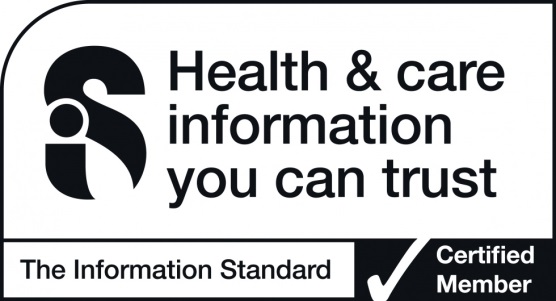 © Stroke Association 2018. Version 2 Published: April 2018. To be reviewed: April 2021. Item code: A01F05CGStroke Association is registered as a charity in England and Wales (No 211015) and in Scotland (SC037789). Also registered in Northern Ireland (XT33805), Isle of Man (No 945) and Jersey (NPO 369).